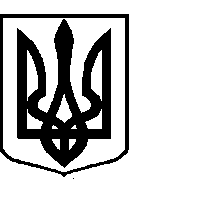   Д Е Р Г А Ч І В С Ь К И Й   Р А Й О Н Н И Й   С У Д        Х А Р К І В С Ь К О Ї   О Б Л А С Т І                    62303, Харківська область,  м. Дергачі, вул. 1 Травня, 63, тел.(0263) 3-11-55, 	                   E-mail: inbox@dr.hr.court.gov.ua, код ЄДРПОУ   02893841					                     		Національне агентство України							            з питань державної служби«Щодо відсутності переможця конкурсу»		Дергачівський районний суд Харківської області відповідно до статті 28 Закону України «Про державну службу», пунктів 59, 59-1 Порядку проведення конкурсу на зайняття посад державної служби, затвердженого постановою Кабінету Міністрів України від 25.03.2016 № 246 (зі змінами), пунктів 47, 52 Положення про проведення конкурсів для призначення на посади державних службовців у судах, органах та установах системи правосуддя, затвердженого рішенням Вищої ради правосуддя 05.09.2017 № 2646/0/15-17 (із змінами від 26.11.2019 № 3162/0/15-19) повідомляє, що переможець конкурсу, який проходив 25 лютого 2020 року, відсутній.В.о.керівника апарату								С.П.СадиковаШемякіна(0263)3-02-62від 04.03.2020    № 02-06/ 2  /20